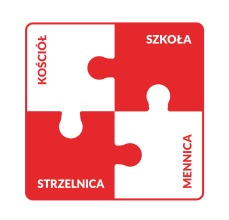 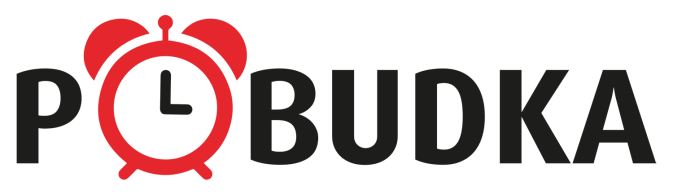 PROGRAM VII TURNIEJU STRZELECKIEGO POBUDKIIV TURNIEJU SZACHOWEGO I KONFERENCJI STRZELNICALublewo, 17 WRZEŚNIA 2022 R.Tel. kontaktowy: 781 995 98416 września 2022 (piątek) – opcja alternatywna dla zainteresowanych17:00 - 21:00 – zakwaterowanie uczestników nocujących (Ośrodek Wypoczynkowo-Szkoleniowy ROMA, Czapielsk, ul. Fiołkowa 53, 83-050 Kolbudy),  kolacja we własnym zakresie17 września 2022 (sobota)CZĘŚĆ I9:00 - 10:00 – rejestracja uczestników Turnieju Strzeleckiego i Turnieju Szachowego; Strzelnica Czapla, ul. Wojska Polskiego 30, 83-050 Lublewo Gdańskie10:00 - 14:00 – VII Turniej Strzelecki Pobudki (UWAGA: uczestników zainteresowanych obiema rozgrywkami, prosimy o przybycie na strzelnicę do godz. 9:30, gdyż będą strzelać w pierwszej kolejności)od 10:00 – IV Turniej Szachowy Pobudki14:00 - 15:00 – przejazd do Ośrodka Wypoczynkowo-Szkoleniowego ROMACZĘŚĆ II – VII KONFERENCJA POBUDKI STRZELNICAMiejsce konferencji: Ośrodek Wypoczynkowo-Szkoleniowy ROMA, Czapielsk, ul. Fiołkowa 5315:00 – Obiad15:30 – Otwarcie VII Konferencji Pobudki Strzelnica – Michał Welka15:45 – „Rozpoznanie radiolokacyjne” – mgr inż. Rafał Matuszewski16:30 – przerwa kawowa16:45 – „Altersystem” – Sebastian Pitoń17:30 – dyskusja i pytania do prelegenta18:00 – „Zagrożenia wewnętrzne i zewnętrzne, a kwestia uzbrojenia Polaków” – poseł Grzegorz Braun18:45 – dyskusja i pytania do prelegenta 19:30 -  zakończenie VII Konferencji Pobudki Strzelnica, ogłoszenie wyników VII Turnieju Strzeleckiego Pobudki oraz IV Turnieju Szachowego, rozdanie pamiątkowych nagród20:00 - bankiet grillowy i wieczór integracyjny Pobudki